No. Oficio.- 351/2015Asunto: Convocatoria Colotlán, Jalisco, a 02 de Febrero de 2016.Administración 2015-2018Colotlán, Jal.PresenteEl suscrito C. Armando Pinedo Martínez, Presidente Municipal de Colotlán, Jalisco, a través de este conducto, de la manera más atenta y con fundamento en lo dispuesto por los artículos 1, 29 Fracción I, 30, 31, 32, 34, 47 fracción III,  49 fracciones II y III todos de la Ley del Gobierno y la Administración Pública Municipal del Estado de Jalisco, le CONVOCA a Usted para que asista a la 6ª SEXTA SESIÓN ORDINARIA de este H. AYUNTAMIENTO CONSTITUCIONAL; misma que tendrá verificativo el día  JUEVES 04 DE FEBRERO DE 2016, en punto de las 19:00 horas, en las Instalaciones de la Sala de Cabildo, proponiendo al efecto el siguiente:ORDEN DEL DÍALista de Asistencia y Verificación de Quórum Legal. Instalación Legal de la Sesión. Lectura y Aprobación del Orden del Día. Lectura y Aprobación del Acta de la Sesión Ordinaria Anterior.Autorización para suscribir convenios y acuerdos con el Instituto Nacional de las Mujeres y el Instituto Jalisciense de la Mujer.Análisis y aprobación de la “Semana Municipal en Prevención de Adicciones.Análisis y aprobación de giros restringidos.Análisis y aprobación de convenio de donación de terreno con la CFE.Propuesta y Elección de Presidente del Patronato de la FENAPI (Feria Nacional del Piteado). Aprobación para la conformación del Consejo Ciudadano de Cultura Municipal.Autorización de compra de un mini tractor para corte de pasto. Presentación y autorización del proyecto para Tercera División de Futbol Municipal. Aprobación de suscripción de convenio para apoyo de útiles escolares con el Gobierno del Estado Puntos varios.Sin más queda la anterior notificación para los efectos legales que tenga lugar en base a las responsabilidades descritas en la Ley de la Administración Pública Municipal del Estado de Jalisco. 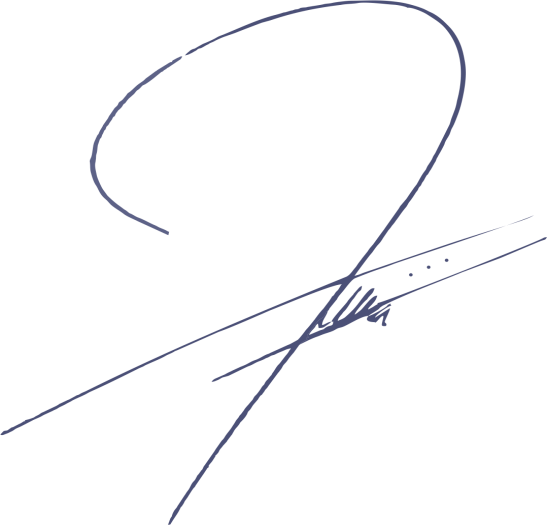 Atentamente:“Trabajando Juntos Podemos”_____________________________C. Alejandro Salvador Gordiano PinedoSecretario General del H. Ayuntamiento.Administración 2015-2018	